Mike and Jane, winners of the Curtis cup, today at Bristol Bridge club., with David Jones. The event was followed by a delicious buffet, prepared by Annie and her team. Over 68 people participated in this wonderful occasion in memory of Bob Curtis. Next year we plan to hold a first round of this event in April as well as the event in September. You can play in one or both events.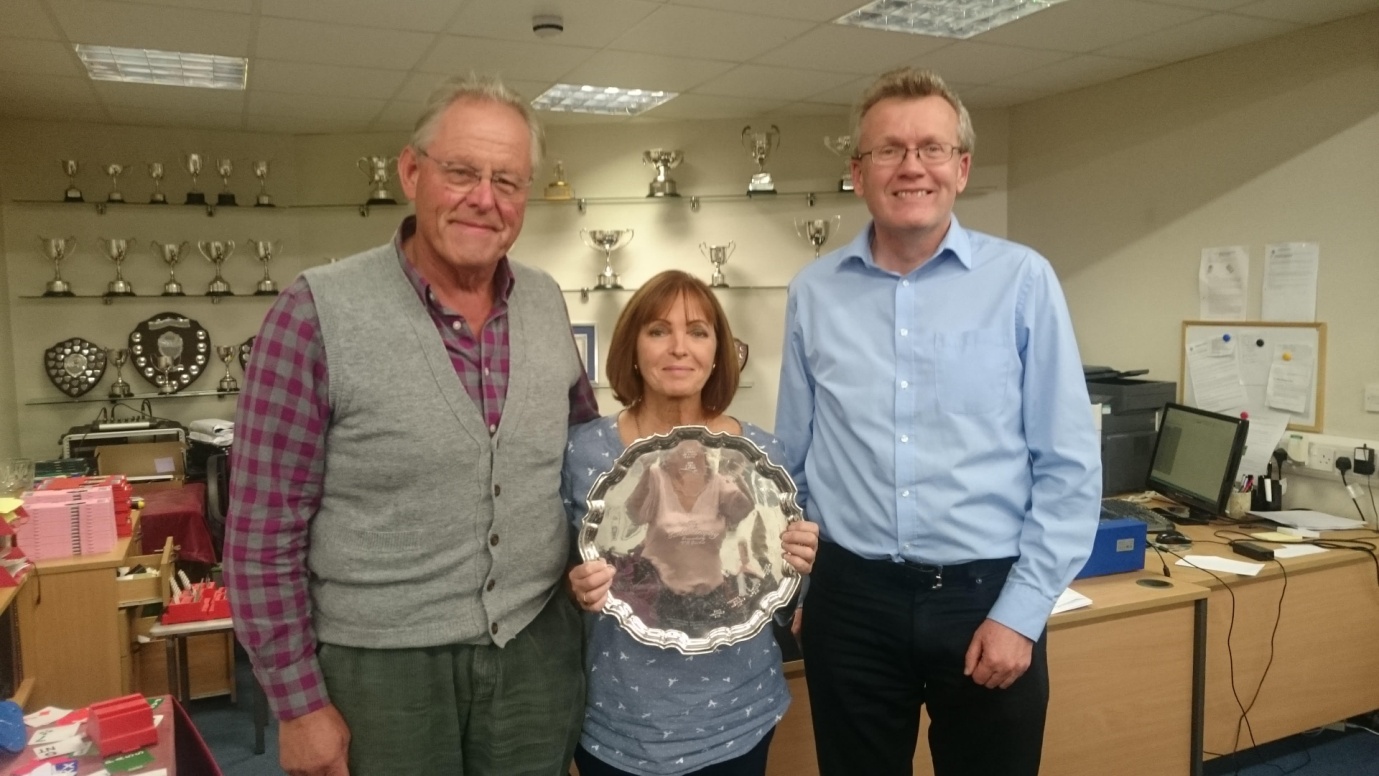 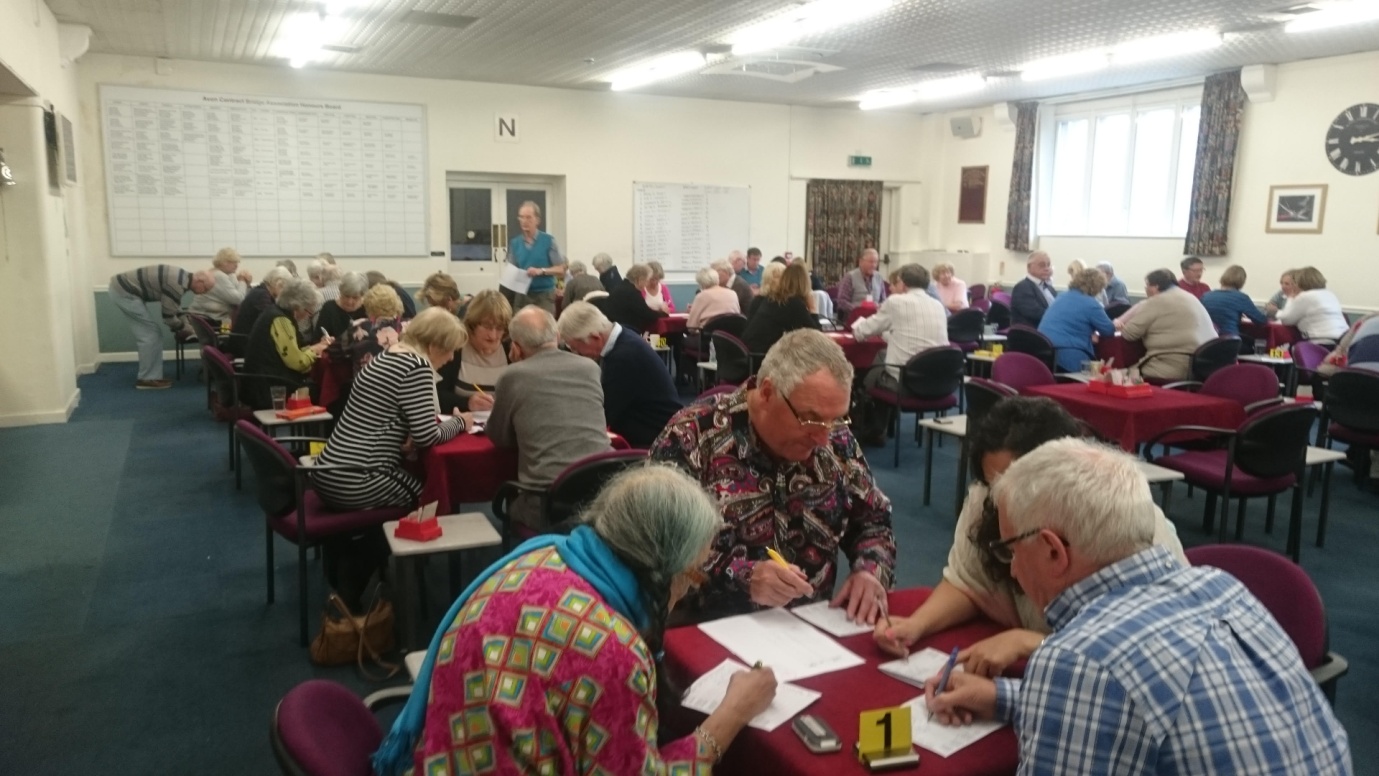 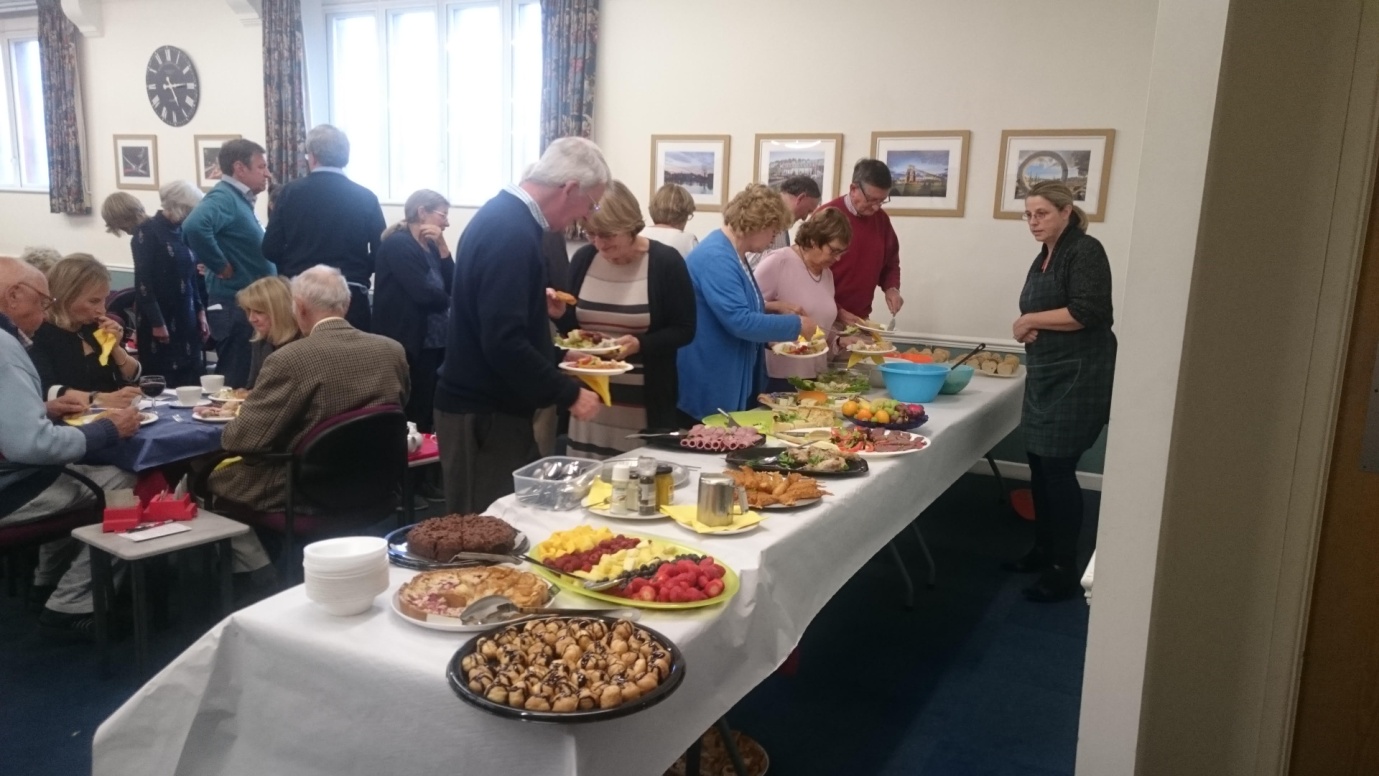 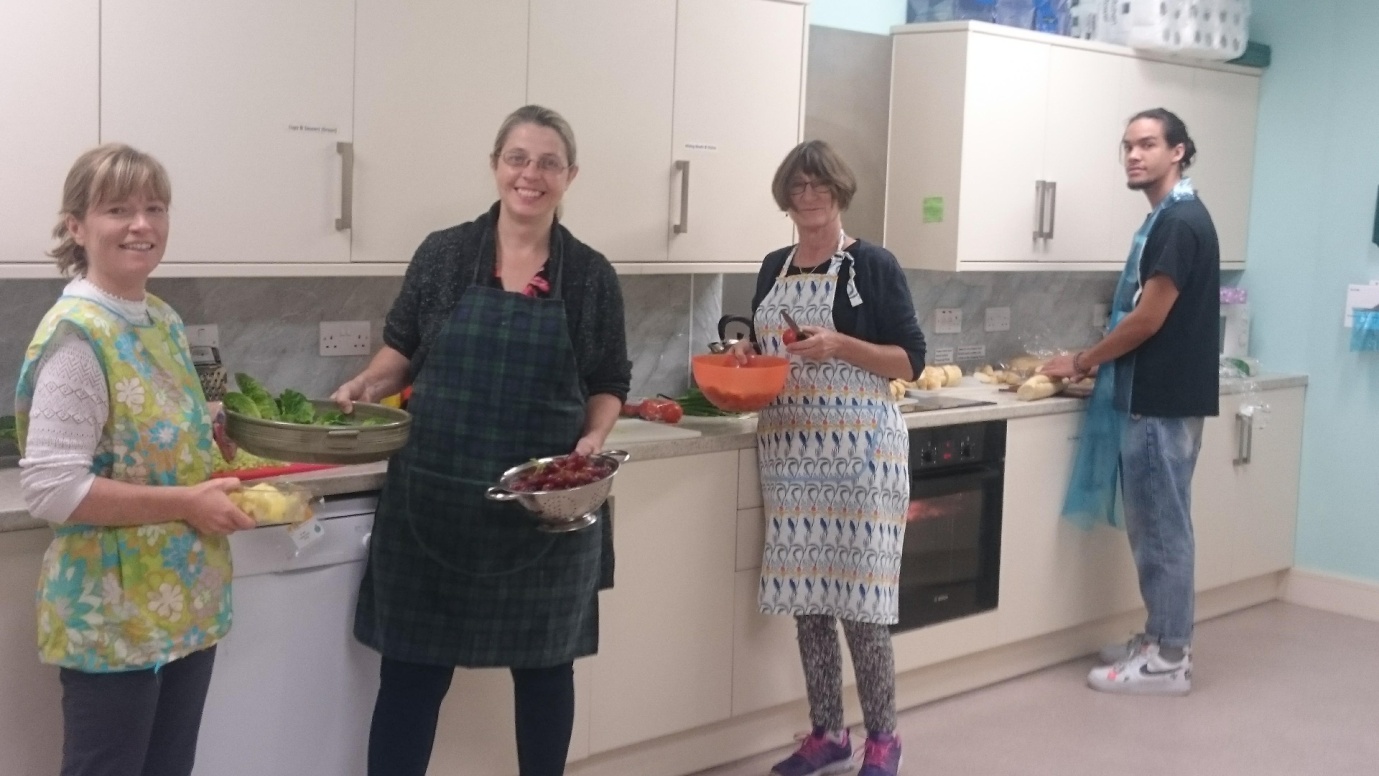 